СУМСЬКА МІСЬКА РАДАVII СКЛИКАННЯ _____ СЕСІЯРІШЕННЯ	У зв’язку із збільшенням фінансування на завдання 2.1.15. «Переклад документу Стратегія розвитку міста на іноземну мову», керуючись статтею 25 Закону України «Про місцеве самоврядування в Україні», Сумська міська рада ВИРІШИЛА:1. Внести зміни до рішення Сумської міської ради  від 28 листопада 2018 року № 4154 – МР «Про програму «Відкритий інформаційний простір Сумської міської об’єднаної територіальної громади» на                      2019-2021 роки (зі змінами), виклавши у новій редакції:  	1.1. Рядки 9, 9.1 підрозділу 1.1 «Паспорт міської Програми «Відкритий інформаційний простір Сумської міської об’єднаної територіальної громади» на 2019-2021 роки» розділу 1 «Загальна характеристика Програми»:	1.2. Додатки 1,2,3,4 до Програми згідно з додатками 1,2,3,4 до цього рішення.Сумський міський голова				  		О.М. ЛисенкоВиконавець: Кубрак О.М.__________  Ініціатор розгляду питання – Сумський міський голова (Лисенко О.М.)Проект рішення підготовлено управлінням стратегічного розвитку міста СМРДоповідач – Кубрак О.М.       Лист погодженнядо проекту рішення Сумської міської ради«Про внесення змін до рішення  Сумської міської ради  від 28 листопада 2018 року № 4154 – МР «Про програму «Відкритий інформаційний простір Сумської міської об’єднаної територіальної громади» на 2019-2021 роки (зі змінами)»Начальник управління стратегічного розвитку міста			    	  		О. М. КубракНачальник відділу бухгалтерського обліку та звітності, головний бухгалтер							О.А. КостенкоНачальник правового управління					О.В. ЧайченкоСекретар міської ради							А.В. Баранов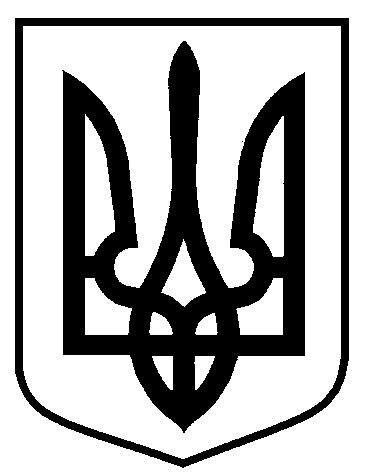       Проєкт      оприлюднено          « ___»  ____________ 2020 р.від ___ ________2020 року № ___-МРм. СумиПро внесення змін до рішення  Сумської міської ради  від                                     28 листопада 2018 року № 4154 – МР «Про програму «Відкритий інформаційний простір Сумської міської об’єднаної територіальної громади» на 2019-2021 роки (зі змінами)«9. Загальний обсяг фінансових ресурсів, необхідних для реалізації програми, усього, у тому числі:30 512,7 тис. грн.,у т. ч. по роках:2019 рік – 8 635,0 тис. грн.2020 рік – 11 968,9 тис. грн.2021 рік – 9 908,8 тис. грн.»«9.1. коштів бюджету Сумської міської об’єднаної територіальної громади (далі – бюджет ОТГ)30 512,7 тис. грн.,у т. ч. по роках:2019 рік – 8 635,0 тис. грн.2020 рік – 11 968,9 тис. грн.2021 рік – 9 908,8 тис. грн.»